от  08.05.2015    № 47 -дс. Туринская СлободаОб активизации работы по профилактике правонарушений среди несовершеннолетних 	На основании письма Министерства общего и профессионального образования Свердловской области от 07.05.2015 г. № 02-01-82/3540 «Об активизации работы по профилактике правонарушений, преступности, алкоголизма, наркомании среди несовершеннолетних» и с целью активизации работы по профилактике правонарушений несовершеннолетних на территории Слободо-Туринского муниципального района,ПОСТАНОВЛЯЮ: Руководителям образовательных организаций:1) осуществлять контроль соблюдения законодательства Российской Федерации и регионального законодательства в области образования несовершеннолетних в муниципальных образовательных организациях;2) вести персонифицированный учет несовершеннолетних, не посещающих или систематически пропускающих по неуважительным причинам занятия в общеобразовательных организациях;3) провести анализ ситуации по непосещению или систематическим пропускам по неуважительным причинам несовершеннолетними общеобразовательных организаций и принять дополнительные меры по обеспечению получения ими обязательных уровней образования;4)  обеспечить привлечение несовершеннолетних, имеющих проблемы в обучении в общедоступные секции, кружки, и учреждения дополнительного образования;5) усилить работу по профилактике наркомании и алкоголизма в подростковой среде;6) обеспечить максимальный охват детей, находящихся в трудной жизненной               ситуации отдыхом и оздоровлением в 2015 году;7) принять участие в период летних каникул в межведомственных комплексных профилактических операциях, направленных на профилактику правонарушений несовершеннолетних и в отношении них («Безнадзорные дети», «Здоровье», «Беглец», «Школьник»);8) спланировать на 2015-2016 учебный год организацию образовательного процесса, отдыха, досуга, занятости несовершеннолетних, с учетом ранней профилактики, используя педагогику ненасилия в качестве основного компонента.        2.  Контроль над исполнением данного постановления оставляю за собой.Начальник Слободо-Туринского МОУО:				Г.И. Фоминов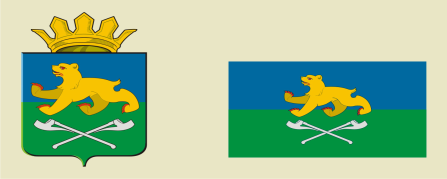 СЛОБОДО-ТУРИНСКИЙ  МУНИЦИПАЛЬНЫЙ ОТДЕЛУПРАВЛЕНИЯ ОБРАЗОВАНИЕМПОСТАНОВЛЕНИЕ